CANVAS PARA DISEÑAR ACTIVIDADES Y TAREAS DE APRENDIZAJE ACCESIBLE (facilitador para el profesorado)Pilar Pérez Marcos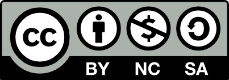 Adaptado de Materiales de formación elaborados por el equipo del CEFIRE específico de educación inclusiva https://portal.edu.gva.es/cefireinclusiva/wp-content/uploads/sites/193/2023/04/DUAA23c.pdfACCESIBILIDAD (registra las propuestas/soluciones concretas que has planteado en el cuestionario “Haz tu aula accesible”)Física: Rampas de acceso al edificio. Aulas de alumnos distribuidas por plantas según la edad y minimizar los desplazamientos dentro del edificio. Uso del ascensor del edificio cuando algún alumno usa muletas. Cuartos de baño adaptados a las medidas del alumnado. Uso de pizarras digitales interactivas. Material de aula colocado en las estanterías a la altura del alumnado. Espacios delimitados para colocar sus pertenencias (mochilas, abrigos, neceser de E.F. etc.) Señalización con pictogramas y fotografías del profesorado en todas las estancias del centro. El alumnado que usa gafas suele sentarse más cerca de la pizarra. Uso de adaptadores de goma para lápices para evitar el mal posicionamiento de los dedos de la mano.Sensorial: Repaso y recordatorio diario con un poster con iconos de las asignaturas del horario de clase visible para todo el alumnado. Uso de lenguaje no verbal para las normas y rutinas del aula (por ejemplo, en una tarea grupal el alumnado que tiene dudas levanta la mano mostrando 2 dedos, cuando necesita que el nivel de ruido disminuya muestra 3 dedos de la mano levantada, cuando necesita ir al baño muestra la mano entera, etc.) Uso de un semáforo del control de ruido en el aula. Uso de cortinas traslúcidas para evitar reflejos por la entrada de luz natural. Las alarmas del colegio (para avisos de entrada, salida, hora del recreo) se ha cambiado por música. El centro cuenta con una instalación de altavoces en todas las plantas de este. Los materiales del aula están ordenados y colocados con etiquetas por colores y con iconos y pictogramas. Las patas de las sillas y las mesas del alumnado cuentan con protectores de goma para minimizar el ruido. El aula cuenta con un área de relax con cojines para la lectura en silencio y relajación.Cognitiva: uso de rutinas diarias. Al comenzar cada sesión se explica las actividades que se van a llevar a cabo y se escriben en la pizarra, a medida que se realizan se van marcando como finalizadas. Al comienzo de cada unidad didáctica se entrega un esquema-resumen de los contenidos que se van a trabajar con imágenes y texto. Si el alumnado tiene dudas de cómo afrontar la tarea pide ayuda a los compañeros de equipo. Se ofrece tiempo suficiente para responder. El aula cuenta con una colección de libros de lectura y todos han sido grabados en audio en un CD/pendrive para que el alumno con más dificultad pueda escucharlo a la vez que lee. Se ofrecen diferentes ejemplos antes de realizar las tareas. Se colocan en el aula posters con el contenido que se está trabajando. Al comenzar la unidad didáctica se realiza en gran grupo un esquema de lo que conocemos, lo que vamos a aprender y al finalizar lo que hemos aprendido. Emocional: Repaso y recordatorio diario con un poster con iconos de las asignaturas del horario de clase para reducir estrés. Todos los días comienzan con una tarea grupal en círculo tipo asamblea para exponer sus inquietudes. Al comienzo de cada trimestre se realiza una actividad de autorretrato en la que el alumnado escribe sus datos personales, sus gustos y preferencias. En el aula se ha colocado una caja para que el alumnado escriba en un post-it agradecimientos, felicitaciones, quejas y en un momento del día se leen en voz alta. El aula cuenta con un rincón de relajación. ACCESIBILIDAD (registra las propuestas/soluciones concretas que has planteado en el cuestionario “Haz tu aula accesible”)Física: Rampas de acceso al edificio. Aulas de alumnos distribuidas por plantas según la edad y minimizar los desplazamientos dentro del edificio. Uso del ascensor del edificio cuando algún alumno usa muletas. Cuartos de baño adaptados a las medidas del alumnado. Uso de pizarras digitales interactivas. Material de aula colocado en las estanterías a la altura del alumnado. Espacios delimitados para colocar sus pertenencias (mochilas, abrigos, neceser de E.F. etc.) Señalización con pictogramas y fotografías del profesorado en todas las estancias del centro. El alumnado que usa gafas suele sentarse más cerca de la pizarra. Uso de adaptadores de goma para lápices para evitar el mal posicionamiento de los dedos de la mano.Sensorial: Repaso y recordatorio diario con un poster con iconos de las asignaturas del horario de clase visible para todo el alumnado. Uso de lenguaje no verbal para las normas y rutinas del aula (por ejemplo, en una tarea grupal el alumnado que tiene dudas levanta la mano mostrando 2 dedos, cuando necesita que el nivel de ruido disminuya muestra 3 dedos de la mano levantada, cuando necesita ir al baño muestra la mano entera, etc.) Uso de un semáforo del control de ruido en el aula. Uso de cortinas traslúcidas para evitar reflejos por la entrada de luz natural. Las alarmas del colegio (para avisos de entrada, salida, hora del recreo) se ha cambiado por música. El centro cuenta con una instalación de altavoces en todas las plantas de este. Los materiales del aula están ordenados y colocados con etiquetas por colores y con iconos y pictogramas. Las patas de las sillas y las mesas del alumnado cuentan con protectores de goma para minimizar el ruido. El aula cuenta con un área de relax con cojines para la lectura en silencio y relajación.Cognitiva: uso de rutinas diarias. Al comenzar cada sesión se explica las actividades que se van a llevar a cabo y se escriben en la pizarra, a medida que se realizan se van marcando como finalizadas. Al comienzo de cada unidad didáctica se entrega un esquema-resumen de los contenidos que se van a trabajar con imágenes y texto. Si el alumnado tiene dudas de cómo afrontar la tarea pide ayuda a los compañeros de equipo. Se ofrece tiempo suficiente para responder. El aula cuenta con una colección de libros de lectura y todos han sido grabados en audio en un CD/pendrive para que el alumno con más dificultad pueda escucharlo a la vez que lee. Se ofrecen diferentes ejemplos antes de realizar las tareas. Se colocan en el aula posters con el contenido que se está trabajando. Al comenzar la unidad didáctica se realiza en gran grupo un esquema de lo que conocemos, lo que vamos a aprender y al finalizar lo que hemos aprendido. Emocional: Repaso y recordatorio diario con un poster con iconos de las asignaturas del horario de clase para reducir estrés. Todos los días comienzan con una tarea grupal en círculo tipo asamblea para exponer sus inquietudes. Al comienzo de cada trimestre se realiza una actividad de autorretrato en la que el alumnado escribe sus datos personales, sus gustos y preferencias. En el aula se ha colocado una caja para que el alumnado escriba en un post-it agradecimientos, felicitaciones, quejas y en un momento del día se leen en voz alta. El aula cuenta con un rincón de relajación. ACCESIBILIDAD (registra las propuestas/soluciones concretas que has planteado en el cuestionario “Haz tu aula accesible”)Física: Rampas de acceso al edificio. Aulas de alumnos distribuidas por plantas según la edad y minimizar los desplazamientos dentro del edificio. Uso del ascensor del edificio cuando algún alumno usa muletas. Cuartos de baño adaptados a las medidas del alumnado. Uso de pizarras digitales interactivas. Material de aula colocado en las estanterías a la altura del alumnado. Espacios delimitados para colocar sus pertenencias (mochilas, abrigos, neceser de E.F. etc.) Señalización con pictogramas y fotografías del profesorado en todas las estancias del centro. El alumnado que usa gafas suele sentarse más cerca de la pizarra. Uso de adaptadores de goma para lápices para evitar el mal posicionamiento de los dedos de la mano.Sensorial: Repaso y recordatorio diario con un poster con iconos de las asignaturas del horario de clase visible para todo el alumnado. Uso de lenguaje no verbal para las normas y rutinas del aula (por ejemplo, en una tarea grupal el alumnado que tiene dudas levanta la mano mostrando 2 dedos, cuando necesita que el nivel de ruido disminuya muestra 3 dedos de la mano levantada, cuando necesita ir al baño muestra la mano entera, etc.) Uso de un semáforo del control de ruido en el aula. Uso de cortinas traslúcidas para evitar reflejos por la entrada de luz natural. Las alarmas del colegio (para avisos de entrada, salida, hora del recreo) se ha cambiado por música. El centro cuenta con una instalación de altavoces en todas las plantas de este. Los materiales del aula están ordenados y colocados con etiquetas por colores y con iconos y pictogramas. Las patas de las sillas y las mesas del alumnado cuentan con protectores de goma para minimizar el ruido. El aula cuenta con un área de relax con cojines para la lectura en silencio y relajación.Cognitiva: uso de rutinas diarias. Al comenzar cada sesión se explica las actividades que se van a llevar a cabo y se escriben en la pizarra, a medida que se realizan se van marcando como finalizadas. Al comienzo de cada unidad didáctica se entrega un esquema-resumen de los contenidos que se van a trabajar con imágenes y texto. Si el alumnado tiene dudas de cómo afrontar la tarea pide ayuda a los compañeros de equipo. Se ofrece tiempo suficiente para responder. El aula cuenta con una colección de libros de lectura y todos han sido grabados en audio en un CD/pendrive para que el alumno con más dificultad pueda escucharlo a la vez que lee. Se ofrecen diferentes ejemplos antes de realizar las tareas. Se colocan en el aula posters con el contenido que se está trabajando. Al comenzar la unidad didáctica se realiza en gran grupo un esquema de lo que conocemos, lo que vamos a aprender y al finalizar lo que hemos aprendido. Emocional: Repaso y recordatorio diario con un poster con iconos de las asignaturas del horario de clase para reducir estrés. Todos los días comienzan con una tarea grupal en círculo tipo asamblea para exponer sus inquietudes. Al comienzo de cada trimestre se realiza una actividad de autorretrato en la que el alumnado escribe sus datos personales, sus gustos y preferencias. En el aula se ha colocado una caja para que el alumnado escriba en un post-it agradecimientos, felicitaciones, quejas y en un momento del día se leen en voz alta. El aula cuenta con un rincón de relajación. ACCESIBILIDAD (registra las propuestas/soluciones concretas que has planteado en el cuestionario “Haz tu aula accesible”)Física: Rampas de acceso al edificio. Aulas de alumnos distribuidas por plantas según la edad y minimizar los desplazamientos dentro del edificio. Uso del ascensor del edificio cuando algún alumno usa muletas. Cuartos de baño adaptados a las medidas del alumnado. Uso de pizarras digitales interactivas. Material de aula colocado en las estanterías a la altura del alumnado. Espacios delimitados para colocar sus pertenencias (mochilas, abrigos, neceser de E.F. etc.) Señalización con pictogramas y fotografías del profesorado en todas las estancias del centro. El alumnado que usa gafas suele sentarse más cerca de la pizarra. Uso de adaptadores de goma para lápices para evitar el mal posicionamiento de los dedos de la mano.Sensorial: Repaso y recordatorio diario con un poster con iconos de las asignaturas del horario de clase visible para todo el alumnado. Uso de lenguaje no verbal para las normas y rutinas del aula (por ejemplo, en una tarea grupal el alumnado que tiene dudas levanta la mano mostrando 2 dedos, cuando necesita que el nivel de ruido disminuya muestra 3 dedos de la mano levantada, cuando necesita ir al baño muestra la mano entera, etc.) Uso de un semáforo del control de ruido en el aula. Uso de cortinas traslúcidas para evitar reflejos por la entrada de luz natural. Las alarmas del colegio (para avisos de entrada, salida, hora del recreo) se ha cambiado por música. El centro cuenta con una instalación de altavoces en todas las plantas de este. Los materiales del aula están ordenados y colocados con etiquetas por colores y con iconos y pictogramas. Las patas de las sillas y las mesas del alumnado cuentan con protectores de goma para minimizar el ruido. El aula cuenta con un área de relax con cojines para la lectura en silencio y relajación.Cognitiva: uso de rutinas diarias. Al comenzar cada sesión se explica las actividades que se van a llevar a cabo y se escriben en la pizarra, a medida que se realizan se van marcando como finalizadas. Al comienzo de cada unidad didáctica se entrega un esquema-resumen de los contenidos que se van a trabajar con imágenes y texto. Si el alumnado tiene dudas de cómo afrontar la tarea pide ayuda a los compañeros de equipo. Se ofrece tiempo suficiente para responder. El aula cuenta con una colección de libros de lectura y todos han sido grabados en audio en un CD/pendrive para que el alumno con más dificultad pueda escucharlo a la vez que lee. Se ofrecen diferentes ejemplos antes de realizar las tareas. Se colocan en el aula posters con el contenido que se está trabajando. Al comenzar la unidad didáctica se realiza en gran grupo un esquema de lo que conocemos, lo que vamos a aprender y al finalizar lo que hemos aprendido. Emocional: Repaso y recordatorio diario con un poster con iconos de las asignaturas del horario de clase para reducir estrés. Todos los días comienzan con una tarea grupal en círculo tipo asamblea para exponer sus inquietudes. Al comienzo de cada trimestre se realiza una actividad de autorretrato en la que el alumnado escribe sus datos personales, sus gustos y preferencias. En el aula se ha colocado una caja para que el alumnado escriba en un post-it agradecimientos, felicitaciones, quejas y en un momento del día se leen en voz alta. El aula cuenta con un rincón de relajación. Situación de aprendizaje (título):Reto/pregunta/problema: ¿SON LAS PALOMITAS DE MAÍZ DULCES O SALADAS? - GUÍATE POR TUS SENTIDOSÁrea/materia/ámbito y curso: inglés, Naturales, plástica / 2º Ed. PrimariaCompetencias Específicas: Comprender el sentido general e información específica y predecible de textos breves y sencillos relacionados con los 5 sentidos y sus órganos, expresados de forma clara y en la lengua estándar, haciendo uso de diversas estrategias y recurriendo, cuando sea necesario, al uso de distintos tipos de apoyo (visual, oral…) para desarrollar el repertorio lingüístico y para responder a necesidades comunicativas cotidianas del tipo “ What do you use to…..? I use my …”.Producir textos sencillos de manera comprensible y estructurada, mediante el empleo de estrategias como la planificación o la compensación, para expresar mensajes breves relacionados con necesidades inmediatas y responder a propósitos comunicativos cotidianos.Interactuar con otras personas usando expresiones cotidianas, recurriendo a estrategias de cooperación y empleando recursos analógicos y digitales, para responder a necesidades inmediatas de su interés en intercambios comunicativos respetuosos con las normas de cortesía.Criterios de evaluación: Competencia específica 1. 1.1 Reconocer e interpretar palabras y expresiones habituales en textos orales, escritos y multimodales breves y sencillos temas frecuentes y cotidianos de relevancia personal y próximos a su experiencia, expresados de forma comprensible, clara, sencilla y directa, y en lengua estándar. 1.2 Seleccionar y aplicar de forma guiada estrategias elementales en situaciones comunicativas cotidianas y de relevancia para el alumnado con el fin de captar la idea global e identificar elementos específicos con ayuda de elementos lingüísticos y no lingüísticos del contexto y el contexto.Competencia específica 2. 2.1 Expresar oralmente frases cortas y sencillas con información básica sobre asuntos cotidianos y de relevancia para el alumnado, utilizando de forma guiada recursos verbales y no verbales, recurriendo a modelos y estructuras previamente presentados y prestando atención al ritmo, la acentuación y la entonación. 2.2 Escribir palabras, expresiones conocidas y frases a partir de modelos y con una finalidad específica, a través de herramientas analógicas y digitales, usando léxico y estructuras elementales sobre asuntos cotidianos y de relevancia personal para el alumnado. 2.3 Seleccionar y aplicar, de forma guiada, estrategias básicas para producir mensajes breves y sencillos adecuados a las intenciones comunicativas usando, con ayuda, recursos y apoyos físicos o digitales en función de las necesidades de cada momento. Competencia específica 3. 3.1 Participar, de forma guiada, en situaciones interactivas elementales sobre temas cotidianos, preparadas previamente, a través de diversos soportes, apoyándose en recursos tales como la repetición, el ritmo pausado o el lenguaje no verbal, y mostrando empatía. 3.2 Seleccionar y utilizar, de forma guiada y en entornos próximos, estrategias elementales para saludar, despedirse y presentarse; expresar mensajes sencillos y breves; y formular y contestar preguntas básicas para la comunicación.Descripción breve: Con motivo de una conversación entre alumnado sobre un programa de TV sobre recetas de cocina, se crea la necesidad de que el alumnado investigue sobre los 5 sentidos (gusto, olfato, vista, oído, tacto) Situación de aprendizaje (título):Reto/pregunta/problema: ¿SON LAS PALOMITAS DE MAÍZ DULCES O SALADAS? - GUÍATE POR TUS SENTIDOSÁrea/materia/ámbito y curso: inglés, Naturales, plástica / 2º Ed. PrimariaCompetencias Específicas: Comprender el sentido general e información específica y predecible de textos breves y sencillos relacionados con los 5 sentidos y sus órganos, expresados de forma clara y en la lengua estándar, haciendo uso de diversas estrategias y recurriendo, cuando sea necesario, al uso de distintos tipos de apoyo (visual, oral…) para desarrollar el repertorio lingüístico y para responder a necesidades comunicativas cotidianas del tipo “ What do you use to…..? I use my …”.Producir textos sencillos de manera comprensible y estructurada, mediante el empleo de estrategias como la planificación o la compensación, para expresar mensajes breves relacionados con necesidades inmediatas y responder a propósitos comunicativos cotidianos.Interactuar con otras personas usando expresiones cotidianas, recurriendo a estrategias de cooperación y empleando recursos analógicos y digitales, para responder a necesidades inmediatas de su interés en intercambios comunicativos respetuosos con las normas de cortesía.Criterios de evaluación: Competencia específica 1. 1.1 Reconocer e interpretar palabras y expresiones habituales en textos orales, escritos y multimodales breves y sencillos temas frecuentes y cotidianos de relevancia personal y próximos a su experiencia, expresados de forma comprensible, clara, sencilla y directa, y en lengua estándar. 1.2 Seleccionar y aplicar de forma guiada estrategias elementales en situaciones comunicativas cotidianas y de relevancia para el alumnado con el fin de captar la idea global e identificar elementos específicos con ayuda de elementos lingüísticos y no lingüísticos del contexto y el contexto.Competencia específica 2. 2.1 Expresar oralmente frases cortas y sencillas con información básica sobre asuntos cotidianos y de relevancia para el alumnado, utilizando de forma guiada recursos verbales y no verbales, recurriendo a modelos y estructuras previamente presentados y prestando atención al ritmo, la acentuación y la entonación. 2.2 Escribir palabras, expresiones conocidas y frases a partir de modelos y con una finalidad específica, a través de herramientas analógicas y digitales, usando léxico y estructuras elementales sobre asuntos cotidianos y de relevancia personal para el alumnado. 2.3 Seleccionar y aplicar, de forma guiada, estrategias básicas para producir mensajes breves y sencillos adecuados a las intenciones comunicativas usando, con ayuda, recursos y apoyos físicos o digitales en función de las necesidades de cada momento. Competencia específica 3. 3.1 Participar, de forma guiada, en situaciones interactivas elementales sobre temas cotidianos, preparadas previamente, a través de diversos soportes, apoyándose en recursos tales como la repetición, el ritmo pausado o el lenguaje no verbal, y mostrando empatía. 3.2 Seleccionar y utilizar, de forma guiada y en entornos próximos, estrategias elementales para saludar, despedirse y presentarse; expresar mensajes sencillos y breves; y formular y contestar preguntas básicas para la comunicación.Descripción breve: Con motivo de una conversación entre alumnado sobre un programa de TV sobre recetas de cocina, se crea la necesidad de que el alumnado investigue sobre los 5 sentidos (gusto, olfato, vista, oído, tacto) Situación de aprendizaje (título):Reto/pregunta/problema: ¿SON LAS PALOMITAS DE MAÍZ DULCES O SALADAS? - GUÍATE POR TUS SENTIDOSÁrea/materia/ámbito y curso: inglés, Naturales, plástica / 2º Ed. PrimariaCompetencias Específicas: Comprender el sentido general e información específica y predecible de textos breves y sencillos relacionados con los 5 sentidos y sus órganos, expresados de forma clara y en la lengua estándar, haciendo uso de diversas estrategias y recurriendo, cuando sea necesario, al uso de distintos tipos de apoyo (visual, oral…) para desarrollar el repertorio lingüístico y para responder a necesidades comunicativas cotidianas del tipo “ What do you use to…..? I use my …”.Producir textos sencillos de manera comprensible y estructurada, mediante el empleo de estrategias como la planificación o la compensación, para expresar mensajes breves relacionados con necesidades inmediatas y responder a propósitos comunicativos cotidianos.Interactuar con otras personas usando expresiones cotidianas, recurriendo a estrategias de cooperación y empleando recursos analógicos y digitales, para responder a necesidades inmediatas de su interés en intercambios comunicativos respetuosos con las normas de cortesía.Criterios de evaluación: Competencia específica 1. 1.1 Reconocer e interpretar palabras y expresiones habituales en textos orales, escritos y multimodales breves y sencillos temas frecuentes y cotidianos de relevancia personal y próximos a su experiencia, expresados de forma comprensible, clara, sencilla y directa, y en lengua estándar. 1.2 Seleccionar y aplicar de forma guiada estrategias elementales en situaciones comunicativas cotidianas y de relevancia para el alumnado con el fin de captar la idea global e identificar elementos específicos con ayuda de elementos lingüísticos y no lingüísticos del contexto y el contexto.Competencia específica 2. 2.1 Expresar oralmente frases cortas y sencillas con información básica sobre asuntos cotidianos y de relevancia para el alumnado, utilizando de forma guiada recursos verbales y no verbales, recurriendo a modelos y estructuras previamente presentados y prestando atención al ritmo, la acentuación y la entonación. 2.2 Escribir palabras, expresiones conocidas y frases a partir de modelos y con una finalidad específica, a través de herramientas analógicas y digitales, usando léxico y estructuras elementales sobre asuntos cotidianos y de relevancia personal para el alumnado. 2.3 Seleccionar y aplicar, de forma guiada, estrategias básicas para producir mensajes breves y sencillos adecuados a las intenciones comunicativas usando, con ayuda, recursos y apoyos físicos o digitales en función de las necesidades de cada momento. Competencia específica 3. 3.1 Participar, de forma guiada, en situaciones interactivas elementales sobre temas cotidianos, preparadas previamente, a través de diversos soportes, apoyándose en recursos tales como la repetición, el ritmo pausado o el lenguaje no verbal, y mostrando empatía. 3.2 Seleccionar y utilizar, de forma guiada y en entornos próximos, estrategias elementales para saludar, despedirse y presentarse; expresar mensajes sencillos y breves; y formular y contestar preguntas básicas para la comunicación.Descripción breve: Con motivo de una conversación entre alumnado sobre un programa de TV sobre recetas de cocina, se crea la necesidad de que el alumnado investigue sobre los 5 sentidos (gusto, olfato, vista, oído, tacto) Situación de aprendizaje (título):Reto/pregunta/problema: ¿SON LAS PALOMITAS DE MAÍZ DULCES O SALADAS? - GUÍATE POR TUS SENTIDOSÁrea/materia/ámbito y curso: inglés, Naturales, plástica / 2º Ed. PrimariaCompetencias Específicas: Comprender el sentido general e información específica y predecible de textos breves y sencillos relacionados con los 5 sentidos y sus órganos, expresados de forma clara y en la lengua estándar, haciendo uso de diversas estrategias y recurriendo, cuando sea necesario, al uso de distintos tipos de apoyo (visual, oral…) para desarrollar el repertorio lingüístico y para responder a necesidades comunicativas cotidianas del tipo “ What do you use to…..? I use my …”.Producir textos sencillos de manera comprensible y estructurada, mediante el empleo de estrategias como la planificación o la compensación, para expresar mensajes breves relacionados con necesidades inmediatas y responder a propósitos comunicativos cotidianos.Interactuar con otras personas usando expresiones cotidianas, recurriendo a estrategias de cooperación y empleando recursos analógicos y digitales, para responder a necesidades inmediatas de su interés en intercambios comunicativos respetuosos con las normas de cortesía.Criterios de evaluación: Competencia específica 1. 1.1 Reconocer e interpretar palabras y expresiones habituales en textos orales, escritos y multimodales breves y sencillos temas frecuentes y cotidianos de relevancia personal y próximos a su experiencia, expresados de forma comprensible, clara, sencilla y directa, y en lengua estándar. 1.2 Seleccionar y aplicar de forma guiada estrategias elementales en situaciones comunicativas cotidianas y de relevancia para el alumnado con el fin de captar la idea global e identificar elementos específicos con ayuda de elementos lingüísticos y no lingüísticos del contexto y el contexto.Competencia específica 2. 2.1 Expresar oralmente frases cortas y sencillas con información básica sobre asuntos cotidianos y de relevancia para el alumnado, utilizando de forma guiada recursos verbales y no verbales, recurriendo a modelos y estructuras previamente presentados y prestando atención al ritmo, la acentuación y la entonación. 2.2 Escribir palabras, expresiones conocidas y frases a partir de modelos y con una finalidad específica, a través de herramientas analógicas y digitales, usando léxico y estructuras elementales sobre asuntos cotidianos y de relevancia personal para el alumnado. 2.3 Seleccionar y aplicar, de forma guiada, estrategias básicas para producir mensajes breves y sencillos adecuados a las intenciones comunicativas usando, con ayuda, recursos y apoyos físicos o digitales en función de las necesidades de cada momento. Competencia específica 3. 3.1 Participar, de forma guiada, en situaciones interactivas elementales sobre temas cotidianos, preparadas previamente, a través de diversos soportes, apoyándose en recursos tales como la repetición, el ritmo pausado o el lenguaje no verbal, y mostrando empatía. 3.2 Seleccionar y utilizar, de forma guiada y en entornos próximos, estrategias elementales para saludar, despedirse y presentarse; expresar mensajes sencillos y breves; y formular y contestar preguntas básicas para la comunicación.Descripción breve: Con motivo de una conversación entre alumnado sobre un programa de TV sobre recetas de cocina, se crea la necesidad de que el alumnado investigue sobre los 5 sentidos (gusto, olfato, vista, oído, tacto) ¿Cómo voy a favorecer la implicación de mi alumnado? Anota estrategias para cada uno de los cuatro procesos: motivación, atención, memoria y participación. Motivación: presentación de contenido nuevo (los órganos de los sentidos) y se repasa contenido ya estudiado (partes del cuerpo y comida) ear, eye, hand, nose, tongue; dog, flower, fur, ice cream, music, eat, feel, listen, smell, watch, hearing, sense, sight, smell, taste, touch; ear, eye, hand, nose, tongue vocabulario y las estructuras básicas que ya conocen de manera cíclica. “What do you use to smell flowers? My nose.  I smell a flower with my nose. I can see with my eyes“Input audiovisual. Video sobre los 5 sentidos con transcripción.https://youtu.be/wy9ifAUSYxkAtención y memoria: repaso, ensayo y repetición de preguntas para hacer que el alumnado use el contenido presentado, involucrándoles en la conversación, además de ofrecerles modelos de forma oral y escrita de lo que realizarán más adelante, se trabaja de manera constante y sistemática. “What do you use to ________? I use my___. How does it feel? It feels….”Organización de la información y análisis de las ideas principales. Uso de un poster de clase con fotografías reales de las partes del cuerpo y los 5 sentidos con pictogramas. Lenguaje y gestos no verbales, ofrecer contexto para facilitar predicciones.Participación: involucrándoles en la conversación, además de ofrecerles modelos en la pizarra digital, tanto de forma oral como escrita, de lo que realizarán más adelante, se trabaja de manera constante y sistemática. En parejas, practicarán oralmente las estructuras usando el vocabulario relacionado con los 5 sentidos y sus órganos. Favorecer la participación e interacción del alumnado, con pausas para crear expectación.  ¿Cómo voy a favorecer la implicación de mi alumnado? Anota estrategias para cada uno de los cuatro procesos: motivación, atención, memoria y participación. Motivación: presentación de contenido nuevo (los órganos de los sentidos) y se repasa contenido ya estudiado (partes del cuerpo y comida) ear, eye, hand, nose, tongue; dog, flower, fur, ice cream, music, eat, feel, listen, smell, watch, hearing, sense, sight, smell, taste, touch; ear, eye, hand, nose, tongue vocabulario y las estructuras básicas que ya conocen de manera cíclica. “What do you use to smell flowers? My nose.  I smell a flower with my nose. I can see with my eyes“Input audiovisual. Video sobre los 5 sentidos con transcripción.https://youtu.be/wy9ifAUSYxkAtención y memoria: repaso, ensayo y repetición de preguntas para hacer que el alumnado use el contenido presentado, involucrándoles en la conversación, además de ofrecerles modelos de forma oral y escrita de lo que realizarán más adelante, se trabaja de manera constante y sistemática. “What do you use to ________? I use my___. How does it feel? It feels….”Organización de la información y análisis de las ideas principales. Uso de un poster de clase con fotografías reales de las partes del cuerpo y los 5 sentidos con pictogramas. Lenguaje y gestos no verbales, ofrecer contexto para facilitar predicciones.Participación: involucrándoles en la conversación, además de ofrecerles modelos en la pizarra digital, tanto de forma oral como escrita, de lo que realizarán más adelante, se trabaja de manera constante y sistemática. En parejas, practicarán oralmente las estructuras usando el vocabulario relacionado con los 5 sentidos y sus órganos. Favorecer la participación e interacción del alumnado, con pausas para crear expectación.  ¿Cómo haré el seguimiento continuo y daré feedback durante la tarea y en el proceso de enseñanza y aprendizaje? Anota propuestas para los diferentes tipos de feedback: básico, de instrucción y para la autorregulación.Básico/tarea: modelaje se realizan diálogos con el alumnado, demonstraciones, explicación paso a paso se ofrece una explicación paso a paso (primero, después, y por último), atención selectiva (se pide al alumnado que subraye la pregunta o información relevante), instrucciones en voz alta grupales.Instrucción: alabanzas de los logros conseguidos (de forma oral, a través de sellos/stickers), preguntas para mejorar y/o finalizar la tarea (diálogo con alumnado, comentarios como “has realizado 2 partes, y lo estás haciendo muy bien, solo falta la otra mitad, sigue así”), organización y sistematización de los pasos a seguir para la finalización de la tarea (anchor chart/lista de cotejo), pensar en voz alta.Auto regulación: recopilar actividades realizadas sobre los 5 sentidos, órganos y las partes del cuerpo (evidencias) en porfolio/carpeta para ver su progreso. Listas de cotejo individual (actividades escritas: comienzo con mayúscula, escribo punto final, reviso el spelling en las wordcards relacionadas con los 5 sentidos de la pared, etc…), checklist de evaluación por pares.¿Cómo haré el seguimiento continuo y daré feedback durante la tarea y en el proceso de enseñanza y aprendizaje? Anota propuestas para los diferentes tipos de feedback: básico, de instrucción y para la autorregulación.Básico/tarea: modelaje se realizan diálogos con el alumnado, demonstraciones, explicación paso a paso se ofrece una explicación paso a paso (primero, después, y por último), atención selectiva (se pide al alumnado que subraye la pregunta o información relevante), instrucciones en voz alta grupales.Instrucción: alabanzas de los logros conseguidos (de forma oral, a través de sellos/stickers), preguntas para mejorar y/o finalizar la tarea (diálogo con alumnado, comentarios como “has realizado 2 partes, y lo estás haciendo muy bien, solo falta la otra mitad, sigue así”), organización y sistematización de los pasos a seguir para la finalización de la tarea (anchor chart/lista de cotejo), pensar en voz alta.Auto regulación: recopilar actividades realizadas sobre los 5 sentidos, órganos y las partes del cuerpo (evidencias) en porfolio/carpeta para ver su progreso. Listas de cotejo individual (actividades escritas: comienzo con mayúscula, escribo punto final, reviso el spelling en las wordcards relacionadas con los 5 sentidos de la pared, etc…), checklist de evaluación por pares.ACCESO A LA INFORMACIÓNVIDEO: imágenes y audio sobre los 5 sentidosCANCION: canción sobre los 5 sentidosMAPA CONCEPTUAL: mapa conceptual con imágenes y pictogramas sobre los 5 sentidos.Se presenta una actividad sobre los 5 sentidos:Zumo manzana, chocolate, patatas fritas, sal, azúcar, rodaja de limón, etc.Plásticos: papel de colores, traslucidos, transparentes, opacos, linterna luz negra, piezas de formas geométricas y tamaños diferentesTexturas: lisas, rugosas, estropajo, blanda-dura, algodón, pluma-piedra, frio caliente, radiador de clase -hielo, Olores: colonia, flores, incienso, pastilla de jabón, ajo, basura…Sonidos pájaros cantando, sirenas, reloj despertador, trueno, fuegos artificiales, lluvia, sonido de las olas del mar, etc.Se realizan preguntas orales para conectar con sus conocimientos previos.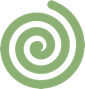 PROCESAMIENTO DE LA INFORMACIÓNObservar y experimentar con diferentes elementos relacionados con los 5 sentidos para que organice la información en tablas, y pueda distinguir que sentido usa para cada elemento.Completar un diccionario de imágenes; a medida que va memorizando el vocabulario del tema va completando su diccionario de imágenes y palabras. Carpeta de los 5 sentidos: Recopilación de muestras de materiales a lo largo de las sesiones como evidencias del proceso de aprendizaje.PROCESAMIENTO DE LA INFORMACIÓNObservar y experimentar con diferentes elementos relacionados con los 5 sentidos para que organice la información en tablas, y pueda distinguir que sentido usa para cada elemento.Completar un diccionario de imágenes; a medida que va memorizando el vocabulario del tema va completando su diccionario de imágenes y palabras. Carpeta de los 5 sentidos: Recopilación de muestras de materiales a lo largo de las sesiones como evidencias del proceso de aprendizaje.EXPRESIÓN DEL CONOCIMIENTOSe ofrece al alumnado que traiga al aula cualquier libro, juego, poster…. Relacionado con los 5 sentidos y haga una exposición oral del mismo al resto de la clase. En la sala de ordenadores el alumnado realiza en parejas actividades gamificadas online del contenido trabajado en el aula (por ejemplo: https://wordwall.net/es, https://es.liveworksheets.com/, etc.)Se ofrece al alumnado de expresar por medio de la plástica y visual el contenido trabajado, utilizando diferentes materiales como plastilina, ceras de colores, revistas para realizar composiciones plásticas, etc.